6/5 Maths 								w/c 20th April 20202. Ratio & Proportion – The Ratio symbol - ANSWERS1. The ratio of red circles to blue circles is _4__ : _5__2. The ratio of blue circles to red circles is _5__ : _4__Look at these fruits.3. What is the ratio of bananas to strawberries? 4:2 or 2:14. What is the ratio of blackberries to strawberries? 6:2 or 3:15. The ratio of red to green marbles is 3:7. Draw a picture to show this. 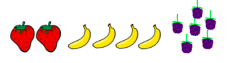 